創意體育教學設計單          103年__11_月_19__日設計理念：創意熱身.強化課程肌肉群.舒暢筋絡骨骼台南市健體輔導團1030101創意體育教學設計單          103年__11_月_19__日設計理念：創意熱身.強化課程肌肉群.舒暢筋絡骨骼台南市健體輔導團1030101創意體育教學設計單          103年__11_月_19__日設計理念：創意熱身.強化課程肌肉群.舒暢筋絡骨骼台南市健體輔導團1030101創意體育教學設計單          103年__11_月_19__日設計理念：創意熱身.強化課程肌肉群.舒暢筋絡骨骼台南市健體輔導團1030101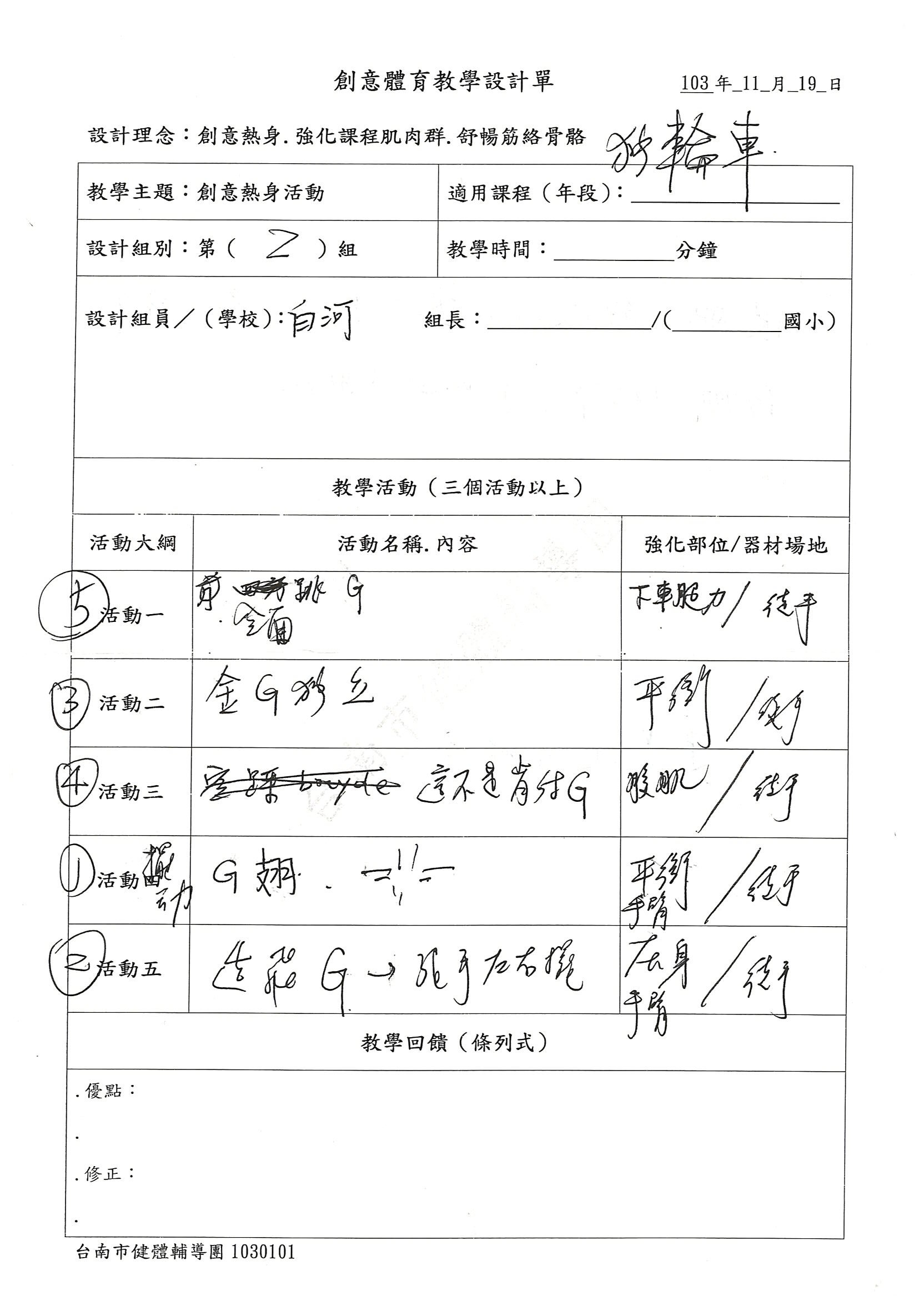 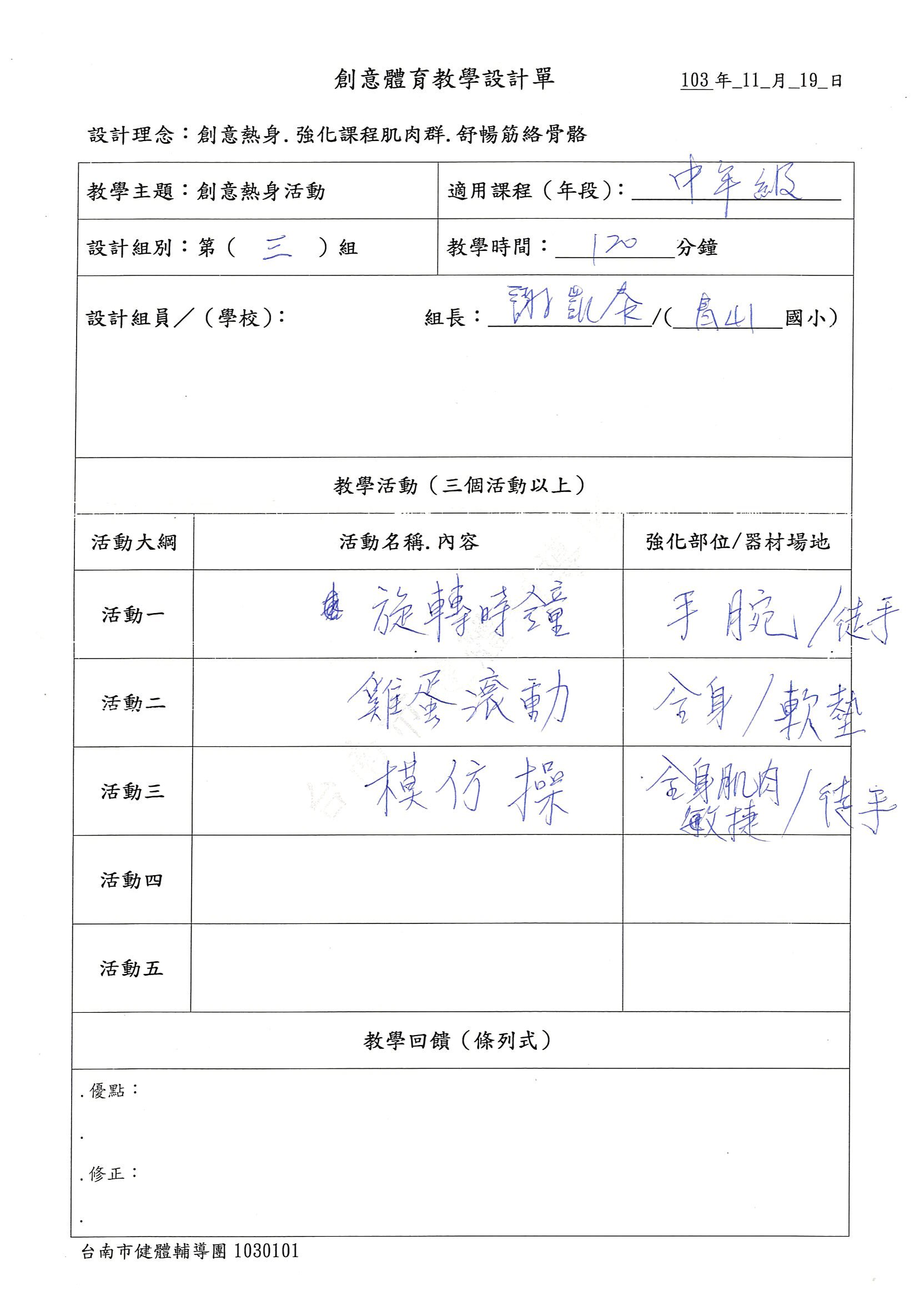 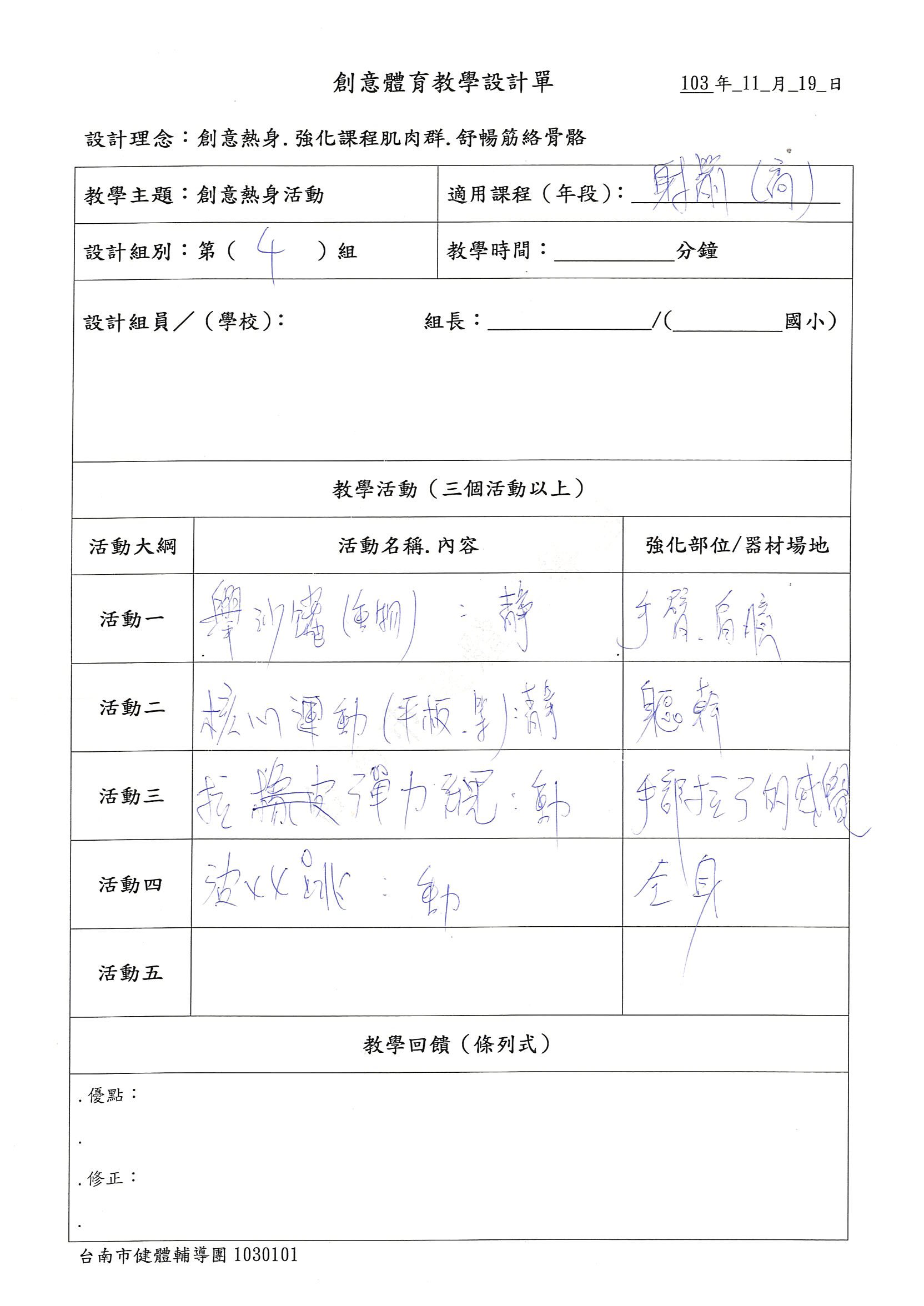 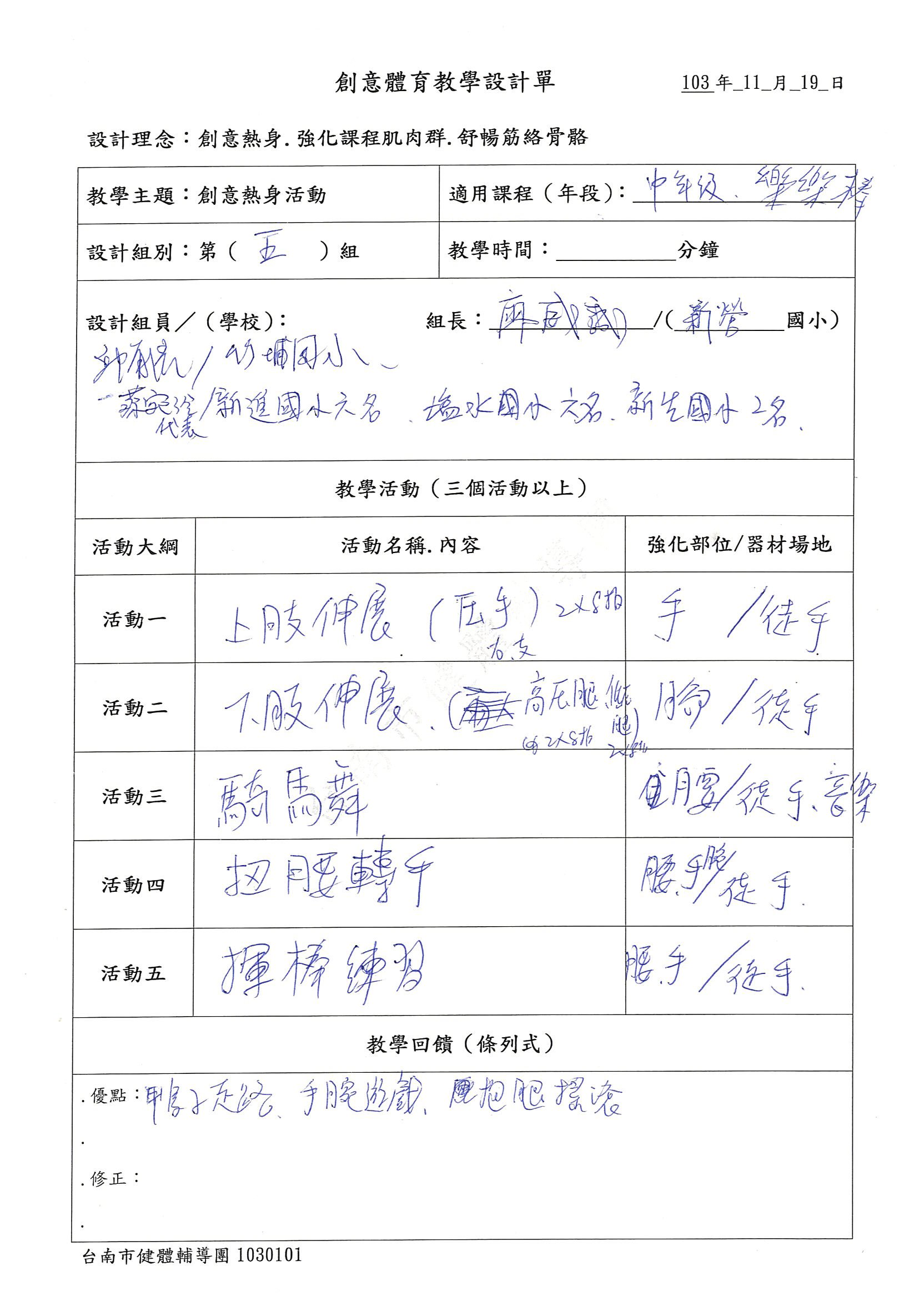 教學主題：創意熱身活動教學主題：創意熱身活動適用課程：___獨輪車______適用課程：___獨輪車______設計組別：第（　1　）組設計組別：第（　1　）組教學時間：　    　分鐘教學時間：　    　分鐘設計組員／（學校）： 白河     組長：_______________/(　　　　　國小)設計組員／（學校）： 白河     組長：_______________/(　　　　　國小)設計組員／（學校）： 白河     組長：_______________/(　　　　　國小)設計組員／（學校）： 白河     組長：_______________/(　　　　　國小)教學活動（三個活動以上）教學活動（三個活動以上）教學活動（三個活動以上）教學活動（三個活動以上）活動大綱活動名稱.內容活動名稱.內容強化部位/器材場地活動一擺動G翅擺動G翅平衡.手臂/徒手活動二造飛機-張手左右擺造飛機-張手左右擺全身.手臂/徒手活動三金雞獨立金雞獨立平衡/徒手活動四這不是肯德基這不是肯德基腹肌/徒手活動五全面跳G全面跳G下車腿力/徒手教學回饋（條列式）教學回饋（條列式）教學回饋（條列式）教學回饋（條列式）.優點：..修正：..優點：..修正：..優點：..修正：..優點：..修正：.教學主題：創意熱身活動教學主題：創意熱身活動適用課程：_____中年級____適用課程：_____中年級____設計組別：第（　2　）組設計組別：第（　2　）組教學時間：　120　分鐘教學時間：　120　分鐘設計組員／（學校）：     組長：___謝凱泰____/(　　青山　國小)設計組員／（學校）：     組長：___謝凱泰____/(　　青山　國小)設計組員／（學校）：     組長：___謝凱泰____/(　　青山　國小)設計組員／（學校）：     組長：___謝凱泰____/(　　青山　國小)教學活動（三個活動以上）教學活動（三個活動以上）教學活動（三個活動以上）教學活動（三個活動以上）活動大綱活動名稱.內容活動名稱.內容強化部位/器材場地活動一旋轉時鐘旋轉時鐘手腕/徒手活動二雞蛋滾動雞蛋滾動全身/軟墊活動三模仿操模仿操全身肌肉敏捷/徒手活動四活動五教學回饋（條列式）教學回饋（條列式）教學回饋（條列式）教學回饋（條列式）.優點：細心設計墊上運動的各項暖身，動物動作很能吸引小朋友。鴨子走路，抱腿搖滾，手腕遊戲。.修正：連貫性可稍修正..優點：細心設計墊上運動的各項暖身，動物動作很能吸引小朋友。鴨子走路，抱腿搖滾，手腕遊戲。.修正：連貫性可稍修正..優點：細心設計墊上運動的各項暖身，動物動作很能吸引小朋友。鴨子走路，抱腿搖滾，手腕遊戲。.修正：連貫性可稍修正..優點：細心設計墊上運動的各項暖身，動物動作很能吸引小朋友。鴨子走路，抱腿搖滾，手腕遊戲。.修正：連貫性可稍修正.教學主題：創意熱身活動教學主題：創意熱身活動適用課程：____射箭(高)_____適用課程：____射箭(高)_____設計組別：第（　3　）組設計組別：第（　3　）組教學時間：　      　分鐘教學時間：　      　分鐘設計組員／（學校）：     組長：_______________/(　　　　　國小)設計組員／（學校）：     組長：_______________/(　　　　　國小)設計組員／（學校）：     組長：_______________/(　　　　　國小)設計組員／（學校）：     組長：_______________/(　　　　　國小)教學活動（三個活動以上）教學活動（三個活動以上）教學活動（三個活動以上）教學活動（三個活動以上）活動大綱活動名稱.內容活動名稱.內容強化部位/器材場地活動一舉沙罐(重物)靜態舉沙罐(重物)靜態手臂.肩膀活動二核心運動(平板) 靜態核心運動(平板) 靜態軀幹活動三拉彈力繩.動態拉彈力繩.動態手部拉弓的感覺活動四波比跳動波比跳動全身活動五教學回饋（條列式）教學回饋（條列式）教學回饋（條列式）教學回饋（條列式）.優點：1.能對射箭所需之動作進行暖身(有根據)。2.強調肌群訓練、說明動作的正確性與運用場合。3.動作示範充分展現暖身的重要性。.修正：..優點：1.能對射箭所需之動作進行暖身(有根據)。2.強調肌群訓練、說明動作的正確性與運用場合。3.動作示範充分展現暖身的重要性。.修正：..優點：1.能對射箭所需之動作進行暖身(有根據)。2.強調肌群訓練、說明動作的正確性與運用場合。3.動作示範充分展現暖身的重要性。.修正：..優點：1.能對射箭所需之動作進行暖身(有根據)。2.強調肌群訓練、說明動作的正確性與運用場合。3.動作示範充分展現暖身的重要性。.修正：.教學主題：創意熱身活動教學主題：創意熱身活動適用課程：___中年級樂樂棒______適用課程：___中年級樂樂棒______設計組別：第（　4　）組設計組別：第（　4　）組教學時間：　       　分鐘教學時間：　       　分鐘設計組員／（學校）：     組長：___廖威誠___/(　　新營　國小)　竹埔/邱老師.新進/蔡宛伶等六位.鹽水/六位.新生/二位設計組員／（學校）：     組長：___廖威誠___/(　　新營　國小)　竹埔/邱老師.新進/蔡宛伶等六位.鹽水/六位.新生/二位設計組員／（學校）：     組長：___廖威誠___/(　　新營　國小)　竹埔/邱老師.新進/蔡宛伶等六位.鹽水/六位.新生/二位設計組員／（學校）：     組長：___廖威誠___/(　　新營　國小)　竹埔/邱老師.新進/蔡宛伶等六位.鹽水/六位.新生/二位教學活動（三個活動以上）教學活動（三個活動以上）教學活動（三個活動以上）教學活動（三個活動以上）活動大綱活動名稱.內容活動名稱.內容強化部位/器材場地活動一上肢伸展(壓手)2*8拍上肢伸展(壓手)2*8拍手/徒手活動二下肢伸展.高壓腿2*8拍.低壓腿2*8拍下肢伸展.高壓腿2*8拍.低壓腿2*8拍腳/徒手活動三騎馬舞騎馬舞腰/音樂.徒手活動四扭腰轉手扭腰轉手手腕.腰/徒手活動五揮棒練習揮棒練習腰.手/徒手教學回饋（條列式）教學回饋（條列式）教學回饋（條列式）教學回饋（條列式）.優點：..修正：..優點：..修正：..優點：..修正：..優點：..修正：.